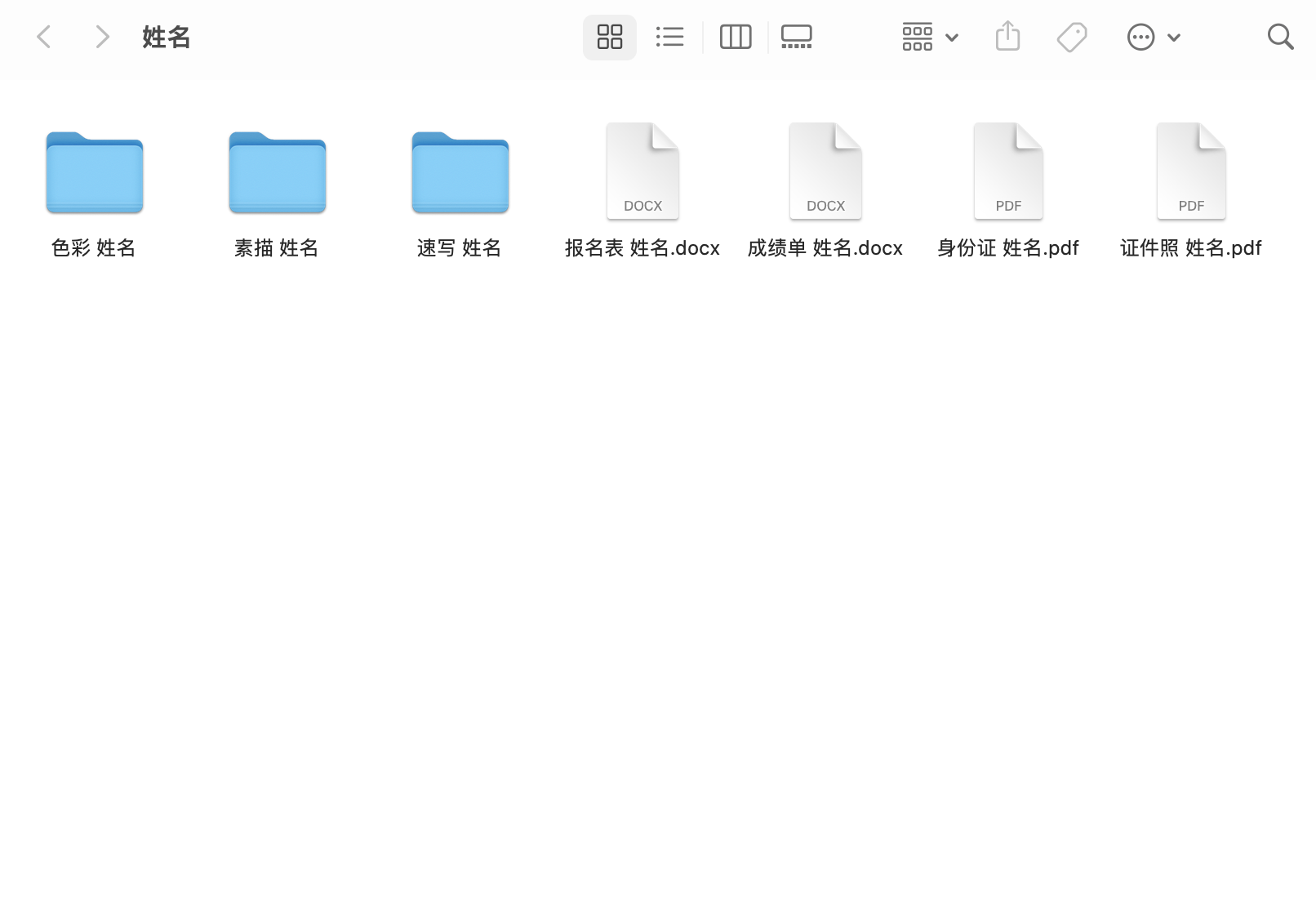 第一步：文件夹中应包含色彩、素描、速写（各3-5张）分别放入对应名称的文件夹中，以及《招生报名登记表》、英语成绩单、二寸彩色证件照电子版，考生本人身份证电子版扫描件一份。并以上图形式命名文件（文件内容+姓名）。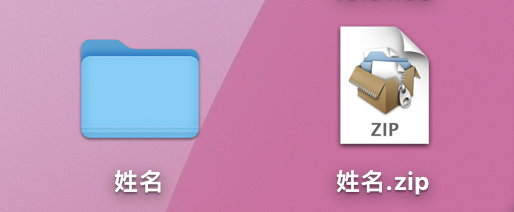 第二步： 把第一步中所有材料放入以姓名命名的文件夹中并压缩，以附件形式发送到指定邮箱。